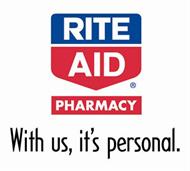 Dear Rite Aid Vendor,The purpose of the letter is to inform you that Rite Aid has initiated a Procure to Pay (P2P) program. The goal of this program is to consolidate the various processing methods currently in use to a common companywide solution. This will improve the exchange of purchase orders, acknowledgements, requisitions, catalogs and invoices-all of which will be done electronically through the internet using a few simple clicks in your browser or any other acceptable transaction process. The solution provider Rite Aid has chosen is GEP Smart System. We are extremely excited about the P2P program as it offers an easy to use web form electronic trading solution. You can easily and accurately exchange transactions such as purchase orders, invoices, and more with our prebuilt vendor focused online templates. Web Form is accessible anywhere and exchanged securely over the internet through a standard web browser so you can effortlessly extend the flow of critical order and invoice information without the commitment and internal cost of XML or EDI integration. There is no cost to participate in this program utilizing the GEP Smart PortalTo facilitate this implementation, Rite Aid expects our vendors to work together with our team as we go through the process.  In order to make this transition as seamless as possible we would like to begin by asking your company to appoint a representative delegate that we may contact to obtain the necessary information for on-boarding and coordinating this initiative.  It is imperative that the individual you select be committed and available to interact with the Rite Aid team through-out the on-boarding process and to coordinate with your designated associates that will be utilizing the system on a day to day basis. The survey questions pertain to the method that you anticipate interfacing into Rite Aid’s P2P solution from GEP. We ask that you complete the short questionnaire below and return to Rite Aid by emailing P2P@riteaid.com. Rite Aid asks that you please respond to the questions below as soon as possible. Should you need more information about this program you may contact your business partner for further explanation. We look forward to hearing from you soon. Thank you for your time.Thank you,Holly R. ZimmermanProcure to Pay CoordinatorRite Aid Corporation30 Hunter LaneCamp Hill, PA 17011P2P@riteaid.com717-731-6509*****Please Return Survey to P2P@riteaid.com*****I plan to interface with Rite Aid P2P program through one of the following methods:(Please check one)___ GEP Smart Portal Web Form (Refer to PowerPoint - Portal Transactions)No costs to useA 1-hour web-ex training provided by GEP on the Smart Portal___   Integration (Refer to PowerPoint – Integration Transactions) cXML or EDI/X12 – Only options available per established standards One Time fee of $750.00 for integration set-up Questionnaire will be forwarded to completeGEP will be engaged with you to set up the integration of choiceType of Product/Service you provide to Rite Aid:______________________________________________What Types of transactions do you exchange with Rite Aid – Please indicate:PO__  PO Change__ Invoice__ Requisition__ Catalog__Number of invoices a month you generate to Rite Aid__________Vendor Name:______________________________________________________________Address:____________________________________________________________________________________Primary Delegate Name: ______________________________________________________Contact Phone:____________________________________________________________Contact Email:_____________________________________________________________Time Zone:________________________________________________________________*********************************************************************************************************************Secondary Delegate Name :______________________________________________________Contact Phone:____________________________________________________________Contact Email:_____________________________________________________________Other helpful Info/Comments___________________________________________________________________________________________________________________________________________________________________________________________________________________________________________________________________________________________________________________________________________________________________________Completed By____________________________________________________/ Date____________________